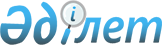 Об определении целевых групп населения
					
			Утративший силу
			
			
		
					Постановление акимата Карабалыкского района Костанайской области от 19 января 2009 года № 18. Зарегистрировано Управлением юстиции Карабалыкского района Костанайской области 13 февраля 2009 года № 9-12-92. Утратило силу - Постановлением акимата Карабалыкского района Костанайской области от 1 марта 2010 года № 63

       Сноска. Утратило силу - Постановлением акимата Карабалыкского района Костанайской области от 01.03.2010 года № 63.

      Сноска. Заголовок с изменением, внесенным постановлением акимата Карабалыкского района Костанайской области от 19.10.2009 № 277 (порядок введения в действие см. п.3).

      В соответствии с подпунктом 13) пункта 1 статьи 31 Закона Республики Казахстан от 23 января 2001 года № 148-II "О местном государственном управлении в Республике Казахстан", пунктом 2 статьи 5 и 7 Закона Республики Казахстан от 23 января 2001 года № 149-II "О занятости населения" и в целях установления дополнительных мер по социальной защите целевых групп населения, акимат Карабалыкского района ПОСТАНОВЛЯЕТ:



      1. Определить следующий перечень лиц, относящихся к целевым группам, проживающих на территории Карабалыкского района:

      1) малообеспеченные;

      2) молодежь в возрасте до 21 года;

      3) воспитанники детских домов, дети-сироты и дети, оставшиеся без попечения родителей в возрасте до 23 лет;

      4) одинокие, многодетные родители, воспитывающие несовершеннолетних детей;

      5) граждане, имеющие на содержании лиц, которые в порядке установленном законодательством Республики Казахстан признаны, нуждающимися в постоянном уходе, помощи и надзоре;

      6) лица, предпенсионного возраста (за два года до выхода на пенсию по возрасту);

      7) инвалиды;

      8) лица, уволенные из рядов Вооруженных Сил Республики Казахстан;

      9) лица, освобожденные их мест лишения свободы и (или) принудительного лечения;

      10) оралманы (репатрианты);

      11) длительно неработающие (более 1 года);

      12) выпускники, не имеющие стажа работы после завершения обучения в учреждениях средне специального, среднего и профессионального обучения, а также курсовой подготовки;

      13) незанятая молодежь, не имеющая стажа и опыта работы по полученной профессии;

      14) лица неперспективного возраста старше 50 лет;

      15) высвобожденные в связи с ликвидацией работодателя - юридического лица либо прекращением деятельности работодателя - физического лица, сокращением численности или штата работников;

      16) исключен постановлением акимата Карабалыкского района Костанайской области от 19.10.2009 № 277 (порядок введения в действие см. п.3);

      17) выпускники организаций высшего и послевузовского образования.

      Сноска. Пункт 1 с изменениями, внесенными постановлениями акимата Карабалыкского района Костанайской области от 13.05.2009 № 142, от 19.10.2009 № 277 (порядок введения в действие см. п.3).



      2. Постановление акимата Карабалыкского района от 13 марта 2008 года № 76 "Об утверждении целевых групп населения", зарегистрированое 17 апреля 2008 года номер государственной регистрации 9-12-75, опубликованное в районной газете "Айна" от 17 апреля 2008 года № 4, считать утратившим силу.



      3. Контроль за исполнением настоящего постановления возложить на заместителя акима района Исенбаева М. А.



      4. Данное постановление вводится в действие по истечении десяти календарных дней после дня его первого официального опубликования.      Аким                                      

      Карабалыкского района                      Ф. Филиппов
					© 2012. РГП на ПХВ «Институт законодательства и правовой информации Республики Казахстан» Министерства юстиции Республики Казахстан
				